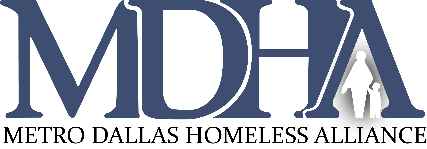 TITLE:			Data Analyst Pay Type:		SalaryFLSA:			ExemptCOMPENSATION:	$50,000.00 - $60,000.00REPORTS TO:		HMIS DirectorORGANIZATION SUMMARYThe Metro Dallas Homeless Alliance assists a continuum of programs working to end homelessness in Dallas and Collin Counties by providing community‐wide technical assistance and implementation of strategic systemic changes to build and effective homeless response system. POSITION SUMMARYMDHA is looking for passionate Data Analyst to join us in our mission of ending homelessness in Dallas and Collin Counties. Under Supervision of the HMIS Director, the Data Analyst will create visualizations of data to help drive action in the Community. Essential Functions and Responsibilities:Develop dashboards and visualizations to support current projectsWork with the customers in the community to understand their KPI’s and create reports accordinglyPerform analysis of data related to priorities and projects with limited supervision of VP of TechnologySupporting partner organizations in increasing their capacity and skill with data analysisParticipate in CoC and HMIS Committee meetings and other project related meetings as needed Perform other duties as necessary and assigned Qualifications and Experience: Must have experience with one or several interactive data visualization software (Tableau, Power Bi).Proficiency with data visualization techniques to effectively communicate findings to various audiences; Ability to balance multiple projects and be able to prioritize to meet deadlines, which can often be dictated by partner needs Solid communication and interpersonal skills; strong written communication skills—in email, Word, and PowerPoint Experience using Python, R, PostGIS, Postgresql, SQL, ArcGIS Pro, QGIS, Alteryx, or Tableau Prep to manage, clean, and analyze geographic, demographic, and timeseries data;Ability to collaborate across internal and external teams, stakeholders, agencies, etc. – without losing focus on measurable progress Knowledge of federal data systems, and an aptitude for learning state and local data systems Sound mathematical and statistical reasoning with the ability to clearly explain core conceptsDesire to continuously incorporate feedback from the team and work with urgency, humility, and competing priorities; true team player Requirements:Must have reliable transportation, valid state issued driver’s license and car insurance. Please note that travel is required on a limited basisMust be flexible to work at different sites as scheduledLimited requirements, must be able to maintain files and lift objects that weigh up to 25 lbs. Work Hours/ScheduleMDHA considers normal hours of operation Monday – Friday from 8:00am-5:00pm. Some nights and weekend meetings might be required to meet the need of partner agencies, property owner schedules or to represent MDHA at community meetings. This fulltime position is mostly remote until further notice. COMPENSATIONThe salary for this position is $50,000 - $60,000.MDHA will provide a laptop. We will additionally provide the applicant a phone and/or hot spot if needed. MDHA offers paid time off, 90% of employee, and 50% of eligible dependents, medical, dental, and vision insurance premium coverage. To applyMDHA offers 10 paid holidays and a generous PTO package.TO APPLYPlease send your resume and portfolio of your data visualization work to Freda Nelms at Freda.Nelms@Mdhadallas.org. 